                                                                                                   УТВЕРЖДАЮ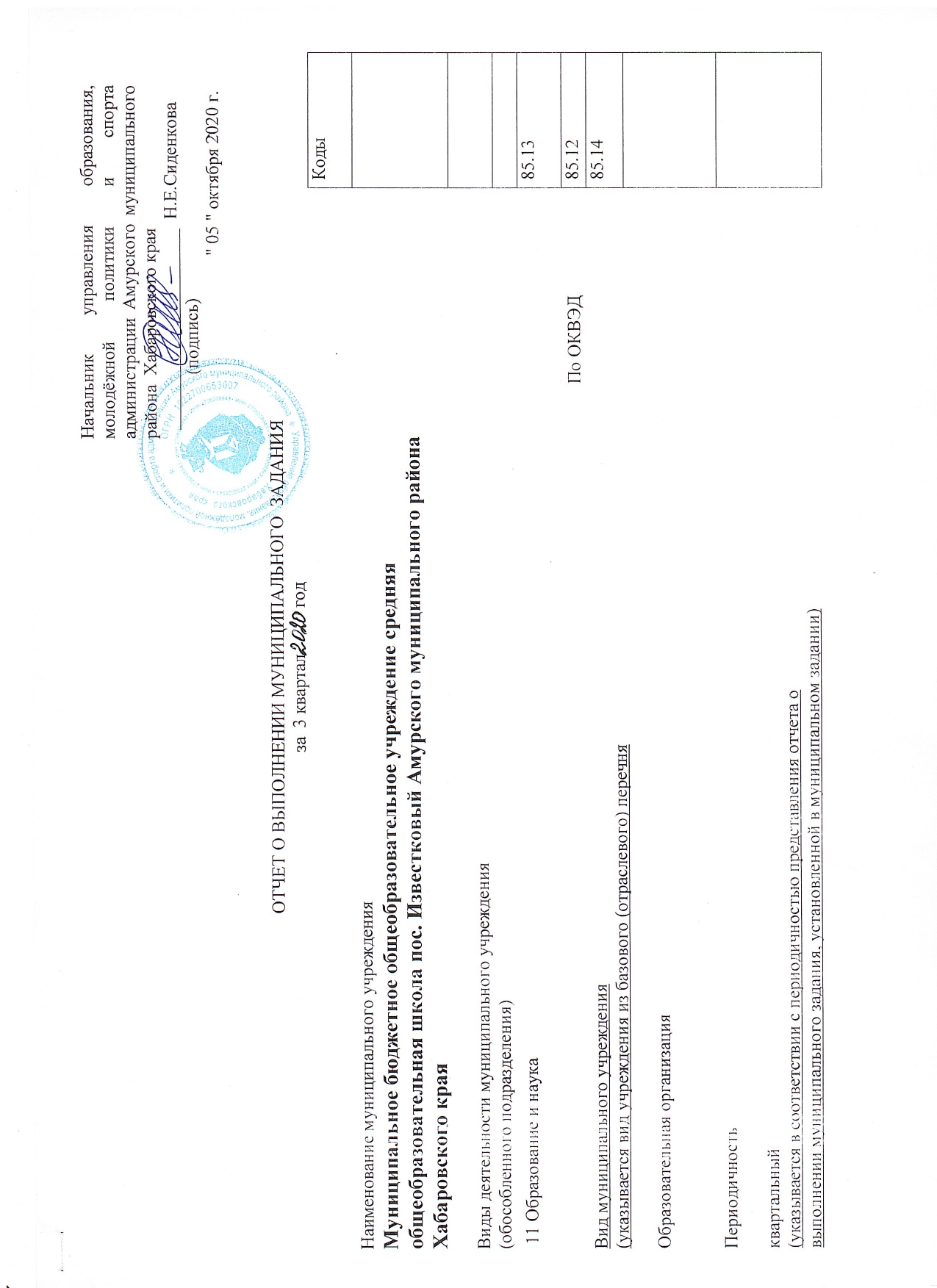 Начальник управления образования ,Молодёжной политики и спортаадминистрации Амурского муниципального района Хабаровского края_____________ Сиденкова Наталья Егоровна                                                   « 5 »  октября  2020 г. Отчёт о выполнении муниципального задания  За 3  квартал 2020 годаЧасть 1. Сведения об оказываемых муниципальных услугах <1>Раздел 1Раздел2Часть 2. Сведения о выполняемых работах <2>И.о. директора                              						О.А. Андриевская     Раздел 33.2 Сведения о фактическом достижении показателей, характеризующие объем муниципальной услуги:Руководитель (уполномоченное лицо) И.о. директора                              						О.А. Андриевская"5"  октября  2020Раздел 4Часть 2. Сведения о выполняемых работах <2>Руководитель (уполномоченное лицо) И.о. директора                              						О.А. Андриевская"5"  октября  2020 Раздел 53.2 Сведения о фактическом достижении показателей, характеризующие объем муниципальной услуги:Руководитель (уполномоченное лицо) И.о. директора                              						О.А. Андриевская"5"  октября   2020Наименование муниципального учреждения Коды Муниципальное бюджетное общеобразовательное учреждение средняя общеобразовательная школа пос. Известковый  Амурского муниципального района Хабаровского краяМуниципальное бюджетное общеобразовательное учреждение средняя общеобразовательная школа пос. Известковый  Амурского муниципального района Хабаровского краяВиды деятельности муниципального учреждения11 Образование и наукаКод по сводному рееструВиды деятельности муниципального учреждения11 Образование и наукаКод по сводному реестру083Ц5158Вид муниципального учреждения(указывается вид учреждения из общероссийского (регионального) перечня)Общеобразовательная организация По ОКВЭД85.13Вид муниципального учреждения(указывается вид учреждения из общероссийского (регионального) перечня)Общеобразовательная организация 85.12Вид муниципального учреждения(указывается вид учреждения из общероссийского (регионального) перечня)Общеобразовательная организация 85.14Наименование муниципальной услуги  Реализация основных образовательных программ     начального общего образованияУникальный номер по базовому (отраслевому) перечню34.787.0Категории потребителей муниципальной услуги     Физические лицаУникальный номер по базовому (отраслевому) перечню34.787.0Уникальный номер по базовому (отраслевому) перечню34.787.0Сведения о фактическом достижении показателей, характеризующие объем и (или) качество муниципальной услугиСведения о фактическом достижении показателей, характеризующие объем и (или) качество муниципальной услугиСведения о фактическом достижении показателей, характеризующие объем и (или) качество муниципальной услугиСведения о фактическом достижении показателей, характеризующие качество муниципальной услуги <2>:Сведения о фактическом достижении показателей, характеризующие качество муниципальной услуги <2>:Сведения о фактическом достижении показателей, характеризующие качество муниципальной услуги <2>:Уникальный номер реестровой записиПоказатель, характеризующий содержание муниципальнойуслугиПоказатель, характеризующий содержание муниципальнойуслугиПоказатель, характеризующий содержание муниципальнойуслугиПоказатель, характеризующий условия (формы) оказания муниципальной услугиПоказатель, характеризующий условия (формы) оказания муниципальной услугиПоказатель качества муниципальной услугиПоказатель качества муниципальной услугиПоказатель качества муниципальной услугиПоказатель качества муниципальной услугиПоказатель качества муниципальной услугиПоказатель качества муниципальной услугиПоказатель качества муниципальной услугиПоказатель качества муниципальной услугиУникальный номер реестровой записиПоказатель, характеризующий содержание муниципальнойуслугиПоказатель, характеризующий содержание муниципальнойуслугиПоказатель, характеризующий содержание муниципальнойуслугиПоказатель, характеризующий условия (формы) оказания муниципальной услугиПоказатель, характеризующий условия (формы) оказания муниципальной услугинаименование показателяединица измерения по ОКЕИединица измерения по ОКЕИутверждено в муниципальном задании на годисполнено на отчетную датудопустимое (возможное) отклонениеотклонение, превышающее допустимое (возможное) значениепричина отклоненияУникальный номер реестровой записи______ (наименование показателя)______ (наименование показателя)______ (наименование показателя)______ (наименование показателя)_____ (наименование показателя)наименование показателянаименованиекодутверждено в муниципальном задании на годисполнено на отчетную датудопустимое (возможное) отклонениеотклонение, превышающее допустимое (возможное) значениепричина отклонения1234567891011121314801012О.99.0.БА81АЭ92001Не указаноНе указаноНе указаноОчнаяДоля обучающихся успешно освоивших образовательные программы по итогам учебного года не менее 100%процент001100100801012О.99.0.БА81АЭ92001Не указаноНе указаноНе указаноОчнаяОптимальная укомплектованность учреждения педагогическими кадрами на 100%процент002100100801012О.99.0.БА81АЭ92001Не указаноНе указаноНе указаноОчнаяОхват учащихся в учреждении питанием не менее 80%процент0038080Доля потребителей, удовлетворённых качеством оказания муниципальной услуги (данные на основе опроса потребителей муниципальной услуги) – более 85%процент0048585Сведения о фактическом достижении показателей, характеризующие объем муниципальной услуги:Уникальный номер реестровой записиПоказатель, характеризующий содержание муниципальной услугиПоказатель, характеризующий содержание муниципальной услугиПоказатель, характеризующий содержание муниципальной услугиПоказатель, характеризующий условия (формы) оказания муниципальной услугиПоказатель, характеризующий условия (формы) оказания муниципальной услугиПоказатель объема муниципальной услугиПоказатель объема муниципальной услугиПоказатель объема муниципальной услугиПоказатель объема муниципальной услугиПоказатель объема муниципальной услугиПоказатель объема муниципальной услугиПоказатель объема муниципальной услугиПоказатель объема муниципальной услугиСредний размер платы (цена, тариф)Уникальный номер реестровой записиПоказатель, характеризующий содержание муниципальной услугиПоказатель, характеризующий содержание муниципальной услугиПоказатель, характеризующий содержание муниципальной услугиПоказатель, характеризующий условия (формы) оказания муниципальной услугиПоказатель, характеризующий условия (формы) оказания муниципальной услугинаименование показателяединица измерения по ОКЕИединица измерения по ОКЕИутверждено в муниципальном задании на годисполнено на отчетную датудопустимое (возможное) отклонениеотклонение, превышающее допустимое (возможное) значениепричина отклоненияСредний размер платы (цена, тариф)Уникальный номер реестровой записи______ (наименование показателя)______ (наименование показателя)_____ (наименование показателя)______ (наименование показателя)______ (наименование показателя)наименование показателянаименованиекодутверждено в муниципальном задании на годисполнено на отчетную датудопустимое (возможное) отклонениеотклонение, превышающее допустимое (возможное) значениепричина отклоненияСредний размер платы (цена, тариф)123456789101112131415801012О.99.0.БА81АЭ92001Не указаноНе указаноНе указаноОчнаяЧисло обучающихсячеловек0016671 Приезд семей 801012О.99.0.БА81АЭ92001Не указаноНе указаноНе указаноОчнаяНаименование работы Реализация основных образовательных программ     начального общего образованияУникальный номер по базовому (отраслевому) перечню34.787.0Категории потребителей работы Физические лицаУникальный номер по базовому (отраслевому) перечню34.787.0Уникальный номер по базовому (отраслевому) перечню34.787.0Сведения о фактическом достижении показателей, характеризующих объем и (или) качество работыСведения о фактическом достижении показателей, характеризующих объем и (или) качество работыСведения о фактическом достижении показателей, характеризующих объем и (или) качество работыСведения о фактическом достижении показателей, характеризующих качество работы:Уникальный номер реестровой записиПоказатель, характеризующий содержание работыПоказатель, характеризующий содержание работыПоказатель, характеризующий содержание работыПоказатель, характеризующий условия (формы) выполнения работыПоказатель, характеризующий условия (формы) выполнения работыПоказатель качества работыПоказатель качества работыПоказатель качества работыПоказатель качества работыПоказатель качества работыПоказатель качества работыПоказатель качества работыПоказатель качества работыУникальный номер реестровой записиПоказатель, характеризующий содержание работыПоказатель, характеризующий содержание работыПоказатель, характеризующий содержание работыПоказатель, характеризующий условия (формы) выполнения работыПоказатель, характеризующий условия (формы) выполнения работынаименование показателяединица измерения по ОКЕИединица измерения по ОКЕИутверждено в муниципальном задании на годисполнено на отчетную датудопустимое (возможное) отклонениеотклонение, превышающее допустимое (возможное) значениепричина отклоненияУникальный номер реестровой записи______ (наименование показателя)______ (наименование показателя)______ (наименование показателя)______ (наименование показателя)_____ (наименование показателя)наименование показателянаименованиекодутверждено в муниципальном задании на годисполнено на отчетную датудопустимое (возможное) отклонениеотклонение, превышающее допустимое (возможное) значениепричина отклонения1234567891011121314801012О.99.0.БА81АЭ92001Не указаноНе указанопроходящие обучение по состоянию здоровья на домуочная801012О.99.0.БА81АЭ92001Не указаноНе указанопроходящие обучение по состоянию здоровья на домуочнаяСведения о фактическом достижении показателей, характеризующих объем работы:Уникальный номер реестровой записиПоказатель, характеризующий содержание работыПоказатель, характеризующий содержание работыПоказатель, характеризующий содержание работыПоказатель, характеризующий условия (формы) выполнения работыПоказатель, характеризующий условия (формы) выполнения работыПоказатель объема работыПоказатель объема работыПоказатель объема работыПоказатель объема работыПоказатель объема работыПоказатель объема работыПоказатель объема работыПоказатель объема работыУникальный номер реестровой записиПоказатель, характеризующий содержание работыПоказатель, характеризующий содержание работыПоказатель, характеризующий содержание работыПоказатель, характеризующий условия (формы) выполнения работыПоказатель, характеризующий условия (формы) выполнения работынаименование показателяединица измерения по ОКЕИединица измерения по ОКЕИутверждено в муниципальном задании на годисполнено на отчетную датудопустимое (возможное) отклонениеотклонение, превышающее допустимое (возможное) значениепричина отклоненияУникальный номер реестровой записи______ (наименование показателя)______ (наименование показателя)______ (наименование показателя)______ (наименование показателя)______(наименование показателя)наименование показателянаименованиекодутверждено в муниципальном задании на годисполнено на отчетную датудопустимое (возможное) отклонениеотклонение, превышающее допустимое (возможное) значениепричина отклонения1234567891011121314802111О.99.0.БА96АЮ58001Не указаноНе указанопроходящие обучение по состоянию здоровья на домуочнаяЧисло обучающихсячеловек00100802111О.99.0.БА96АЮ58001Не указаноНе указанопроходящие обучение по состоянию здоровья на домуочнаяНаименование муниципальной услуги  Реализация основных образовательных программ     основного общего образованияУникальный номер по базовому (отраслевому) перечню35.791.0Категории потребителей муниципальной услуги     Физические лицаУникальный номер по базовому (отраслевому) перечню35.791.0Уникальный номер по базовому (отраслевому) перечню35.791.0Сведения о фактическом достижении показателей, характеризующие объем и (или) качество муниципальной услугиСведения о фактическом достижении показателей, характеризующие объем и (или) качество муниципальной услугиСведения о фактическом достижении показателей, характеризующие объем и (или) качество муниципальной услугиСведения о фактическом достижении показателей, характеризующие качество муниципальной услуги <2>:Сведения о фактическом достижении показателей, характеризующие качество муниципальной услуги <2>:Сведения о фактическом достижении показателей, характеризующие качество муниципальной услуги <2>:Уникальный номер реестровой записиПоказатель, характеризующий содержание муниципальнойуслугиПоказатель, характеризующий содержание муниципальнойуслугиПоказатель, характеризующий содержание муниципальнойуслугиПоказатель, характеризующий условия (формы) оказания муниципальной услугиПоказатель, характеризующий условия (формы) оказания муниципальной услугиПоказатель качества муниципальной услугиПоказатель качества муниципальной услугиПоказатель качества муниципальной услугиПоказатель качества муниципальной услугиПоказатель качества муниципальной услугиПоказатель качества муниципальной услугиПоказатель качества муниципальной услугиПоказатель качества муниципальной услугиУникальный номер реестровой записиПоказатель, характеризующий содержание муниципальнойуслугиПоказатель, характеризующий содержание муниципальнойуслугиПоказатель, характеризующий содержание муниципальнойуслугиПоказатель, характеризующий условия (формы) оказания муниципальной услугиПоказатель, характеризующий условия (формы) оказания муниципальной услугинаименование показателяединица измерения по ОКЕИединица измерения по ОКЕИутверждено в муниципальном задании на годисполнено на отчетную датудопустимое (возможное) отклонениеотклонение, превышающее допустимое (возможное) значениепричина отклоненияУникальный номер реестровой записи______ (наименование показателя)______ (наименование показателя)______ (наименование показателя)______ (наименование показателя)_____ (наименование показателя)наименование показателянаименованиекодутверждено в муниципальном задании на годисполнено на отчетную датудопустимое (возможное) отклонениеотклонение, превышающее допустимое (возможное) значениепричина отклонения1234567891011121314802111О.99.0.БА96АЮ58001Не указаноНе указаноНе указаноОчнаяДоля обучающихся успешно освоивших образовательные программы по итогам учебного года не менее 100%процент001100100802111О.99.0.БА96АЮ58001Не указаноНе указаноНе указаноОчнаяДоля выпускников получивших документ государственного образца о соответствующем уровне образования не менее 100% процент002100 100802111О.99.0.БА96АЮ58001Не указаноНе указаноНе указаноОчнаяОптимальная укомплектованность учреждения педагогическими кадрами на 100%процент003100100802111О.99.0.БА96АЮ58001Не указаноНе указаноНе указаноОчнаяОхват учащихся в учреждении питанием не менее 80%процент0039797Доля потребителей, удовлетворённых качеством оказания муниципальной услуги (данные на основе опроса потребителей муниципальной услуги) – более 85%процент0048585Уникальный номер реестровой записиПоказатель, характеризующий содержание муниципальной услугиПоказатель, характеризующий содержание муниципальной услугиПоказатель, характеризующий содержание муниципальной услугиПоказатель, характеризующий условия (формы) оказания муниципальной услугиПоказатель, характеризующий условия (формы) оказания муниципальной услугиПоказатель объема муниципальной услугиПоказатель объема муниципальной услугиПоказатель объема муниципальной услугиПоказатель объема муниципальной услугиПоказатель объема муниципальной услугиПоказатель объема муниципальной услугиПоказатель объема муниципальной услугиПоказатель объема муниципальной услугиСредний размер платы (цена, тариф)Уникальный номер реестровой записиПоказатель, характеризующий содержание муниципальной услугиПоказатель, характеризующий содержание муниципальной услугиПоказатель, характеризующий содержание муниципальной услугиПоказатель, характеризующий условия (формы) оказания муниципальной услугиПоказатель, характеризующий условия (формы) оказания муниципальной услугинаименование показателяединица измерения по ОКЕИединица измерения по ОКЕИутверждено в муниципальном задании на годисполнено на отчетную датудопустимое (возможное) отклонениеотклонение, превышающее допустимое (возможное) значениепричина отклоненияСредний размер платы (цена, тариф)Уникальный номер реестровой записи______ (наименование показателя)______ (наименование показателя)_____ (наименование показателя)______ (наименование показателя)______ (наименование показателя)наименование показателянаименованиекодутверждено в муниципальном задании на годисполнено на отчетную датудопустимое (возможное) отклонениеотклонение, превышающее допустимое (возможное) значениепричина отклоненияСредний размер платы (цена, тариф)123456789101112131415802111О.99.0.БА96АЮ58001Не указаноНе указаноНе указаноОчнаяЧисло обучающихсячеловек0017982Приезд семейНаименование работы Реализация основных образовательных программ    основного общего образованияУникальный номер по базовому (отраслевому) перечню35.791.0Категории потребителей работы Физические лицаУникальный номер по базовому (отраслевому) перечню35.791.0______________________________________________________Уникальный номер по базовому (отраслевому) перечню35.791.0Сведения о фактическом достижении показателей, характеризующих объем и (или) качество работыСведения о фактическом достижении показателей, характеризующих объем и (или) качество работыСведения о фактическом достижении показателей, характеризующих объем и (или) качество работыСведения о фактическом достижении показателей, характеризующих качество работы:Уникальный номер реестровой записиПоказатель, характеризующий содержание работыПоказатель, характеризующий содержание работыПоказатель, характеризующий содержание работыПоказатель, характеризующий условия (формы) выполнения работыПоказатель, характеризующий условия (формы) выполнения работыПоказатель качества работыПоказатель качества работыПоказатель качества работыПоказатель качества работыПоказатель качества работыПоказатель качества работыПоказатель качества работыПоказатель качества работыУникальный номер реестровой записиПоказатель, характеризующий содержание работыПоказатель, характеризующий содержание работыПоказатель, характеризующий содержание работыПоказатель, характеризующий условия (формы) выполнения работыПоказатель, характеризующий условия (формы) выполнения работынаименование показателяединица измерения по ОКЕИединица измерения по ОКЕИутверждено в муниципальном задании на годисполнено на отчетную датудопустимое (возможное) отклонениеотклонение, превышающее допустимое (возможное) значениепричина отклоненияУникальный номер реестровой записи______ (наименование показателя)______ (наименование показателя)______ (наименование показателя)______ (наименование показателя)_____ (наименование показате-ля)наименование показателянаименованиекодутверждено в муниципальном задании на годисполнено на отчетную датудопустимое (возможное) отклонениеотклонение, превышающее допустимое (возможное) значениепричина отклонения1234567891011121314802111О.99.0.БА96АЮ58001Не указаноНе указанопроходящие обучение по состоянию здоровья на домуочная802111О.99.0.БА96АЮ58001Не указаноНе указанопроходящие обучение по состоянию здоровья на домуочнаяСведения о фактическом достижении показателей, характеризующих объем работы:Уникальный номер реестровой записиПоказатель, характеризующий содержание работыПоказатель, характеризующий содержание работыПоказатель, характеризующий содержание работыПоказатель, характеризующий условия (формы) выполнения работыПоказатель, характеризующий условия (формы) выполнения работыПоказатель объема работыПоказатель объема работыПоказатель объема работыПоказатель объема работыПоказатель объема работыПоказатель объема работыПоказатель объема работыПоказатель объема работыУникальный номер реестровой записиПоказатель, характеризующий содержание работыПоказатель, характеризующий содержание работыПоказатель, характеризующий содержание работыПоказатель, характеризующий условия (формы) выполнения работыПоказатель, характеризующий условия (формы) выполнения работынаименование показателяединица измерения по ОКЕИединица измерения по ОКЕИутверждено в муниципальном задании на годисполнено на отчетную датудопустимое (возможное) отклонениеотклонение, превышающее допустимое (возможное) значениепричина отклоненияУникальный номер реестровой записи______ (наименование показателя)______ (наименование показателя)______ (наименование показателя)______ (наименование показателя)______(наименование показателя)наименование показателянаименованиекодутверждено в муниципальном задании на годисполнено на отчетную датудопустимое (возможное) отклонениеотклонение, превышающее допустимое (возможное) значениепричина отклонения1234567891011121314802111О.99.0.БА96АЭ33001Не указаноНе указанопроходящие обучение по состоянию здоровья на домуочнаяЧисло обучающихсячеловек00155802111О.99.0.БА96АЭ33001Не указаноНе указанопроходящие обучение по состоянию здоровья на домуочнаяНаименование муниципальной услуги  Реализация основных образовательных программ     среднего общего образованияУникальный номер по базовому (отраслевому) перечню36.794.0Категории потребителей муниципальной услуги     Физические лицаУникальный номер по базовому (отраслевому) перечню36.794.0Уникальный номер по базовому (отраслевому) перечню36.794.0Сведения о фактическом достижении показателей, характеризующие объем и (или) качество муниципальной услугиСведения о фактическом достижении показателей, характеризующие объем и (или) качество муниципальной услугиСведения о фактическом достижении показателей, характеризующие объем и (или) качество муниципальной услугиСведения о фактическом достижении показателей, характеризующие качество муниципальной услуги <2>:Сведения о фактическом достижении показателей, характеризующие качество муниципальной услуги <2>:Сведения о фактическом достижении показателей, характеризующие качество муниципальной услуги <2>:Уникальный номер реестровой записиПоказатель, характеризующий содержание муниципальнойуслугиПоказатель, характеризующий содержание муниципальнойуслугиПоказатель, характеризующий содержание муниципальнойуслугиПоказатель, характеризующий условия (формы) оказания муниципальной услугиПоказатель, характеризующий условия (формы) оказания муниципальной услугиПоказатель качества муниципальной услугиПоказатель качества муниципальной услугиПоказатель качества муниципальной услугиПоказатель качества муниципальной услугиПоказатель качества муниципальной услугиПоказатель качества муниципальной услугиПоказатель качества муниципальной услугиПоказатель качества муниципальной услугиУникальный номер реестровой записиПоказатель, характеризующий содержание муниципальнойуслугиПоказатель, характеризующий содержание муниципальнойуслугиПоказатель, характеризующий содержание муниципальнойуслугиПоказатель, характеризующий условия (формы) оказания муниципальной услугиПоказатель, характеризующий условия (формы) оказания муниципальной услугинаименование показателяединица измерения по ОКЕИединица измерения по ОКЕИутверждено в муниципальном задании на годисполнено на отчетную датудопустимое (возможное) отклонениеотклонение, превышающее допустимое (возможное) значениепричина отклоненияУникальный номер реестровой записи______ (наименование показателя)______ (наименование показателя)______ (наименование показателя)______ (наименование показателя)_____ (наименование показателя)наименование показателянаименованиекодутверждено в муниципальном задании на годисполнено на отчетную датудопустимое (возможное) отклонениеотклонение, превышающее допустимое (возможное) значениепричина отклонения1234567891011121314802112О.99.0.ББ11АЮ58001Не указаноНе указаноНе указаноОчнаяДоля обучающихся успешно освоивших образовательные программы по итогам учебного года не менее 100%процент001100100802112О.99.0.ББ11АЮ58001Не указаноНе указаноНе указаноОчнаяДоля выпускников получивших документ государственного образца о соответствующем уровне образования не менее 100% процент002100100Доля потребителей, удовлетворённых качеством оказания муниципальной услуги (данные на основе опроса потребителей муниципальной услуги) – более 85%процент0038585Уникальный номер реестровой записиПоказатель, характеризующий содержание муниципальной услугиПоказатель, характеризующий содержание муниципальной услугиПоказатель, характеризующий содержание муниципальной услугиПоказатель, характеризующий условия (формы) оказания муниципальной услугиПоказатель, характеризующий условия (формы) оказания муниципальной услугиПоказатель объема муниципальной услугиПоказатель объема муниципальной услугиПоказатель объема муниципальной услугиПоказатель объема муниципальной услугиПоказатель объема муниципальной услугиПоказатель объема муниципальной услугиПоказатель объема муниципальной услугиПоказатель объема муниципальной услугиСредний размер платы (цена, тариф)Уникальный номер реестровой записиПоказатель, характеризующий содержание муниципальной услугиПоказатель, характеризующий содержание муниципальной услугиПоказатель, характеризующий содержание муниципальной услугиПоказатель, характеризующий условия (формы) оказания муниципальной услугиПоказатель, характеризующий условия (формы) оказания муниципальной услугинаименование показателяединица измерения по ОКЕИединица измерения по ОКЕИутверждено в муниципальном задании на годисполнено на отчетную датудопустимое (возможное) отклонениеотклонение, превышающее допустимое (возможное) значениепричина отклоненияСредний размер платы (цена, тариф)Уникальный номер реестровой записи______ (наименование показателя)______ (наименование показателя)_____ (наименование показателя)______ (наименование показателя)______ (наименование показателя)наименование показателянаименованиекодутверждено в муниципальном задании на годисполнено на отчетную датудопустимое (возможное) отклонениеотклонение, превышающее допустимое (возможное) значениепричина отклоненияСредний размер платы (цена, тариф)1234567891011121314151802112О.99.0.ББ11АЮ58001Не указаноНе указаноНе указаноОчнаяЧисло обучающихсячеловек0011510поступили в учреждения СПО,1802112О.99.0.ББ11АЮ58001Не указаноНе указаноНе указаноОчная